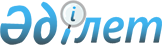 О некоторых вопросах регулирования вывоза отдельных видов лесоматериаловПриказ и.о. Министра промышленности и строительства Республики Казахстан от 10 ноября 2023 года № 71. Зарегистрирован в Министерстве юстиции Республики Казахстан 14 ноября 2023 года № 33637
      Примечание ИЗПИ!      Вводится в действие с 11.12.2023.
      В соответствии со статьей 18 Закона Республики Казахстан "О регулировании торговой деятельности", статьями 29 и 47 Договора о Евразийском экономическом союзе от 29 мая 2014 года, а также разделом 10 приложения 7 к указанному договору ПРИКАЗЫВАЮ:
      1. Ввести запрет на вывоз с территории Республики Казахстан сроком на шесть месяцев отдельных видов лесоматериалов (код товарной номенклатуры Внешнеэкономической деятельности Евразийского экономического союза 4401, 4403, 4404, 4406 и 4407) вне зависимости от страны происхождения, за исключением кода ТН ВЭД ЕАЭС 4406910000 "Шпалы деревянные из хвойных пород для железнодорожных или трамвайных путей, пропитанные" и кода ТН ВЭД ЕАЭС 4401310000 "Гранулы древесные", страной происхождения которого является Республика Казахстан.
      2. Комитету промышленности Министерства промышленности и строительства Республики Казахстан уведомить:
      1) Комитет государственных доходов Министерства финансов Республики Казахстан об обеспечении контроля по исполнению пункта 1 настоящего приказа при взаимодействии с Пограничной службой Комитета национальной безопасности Республики Казахстан;
      2) Акционерное общество "Национальная компания "Қазақстан темір жолы" (по согласованию) о применении мер по реализации пункта 1 настоящего приказа в установленном законодательством Республики Казахстан порядке;
      3) Министерство торговли и интеграции Республики Казахстан о необходимости в установленном порядке информировать Евразийскую экономическую комиссию о введении указанного в пункте 1 настоящего приказа запрета.
      3. Комитету промышленности Министерства промышленности и строительства Республики Казахстан в установленном законодательством порядке обеспечить:
      1) государственную регистрацию настоящего приказа в Министерстве юстиции Республики Казахстан;
      2) размещение настоящего приказа на интернет-ресурсе Министерства промышленности и строительства Республики Казахстан.
      4. Контроль за исполнением настоящего приказа возложить на курирующего вице-министра промышленности и строительства Республики Казахстан.
      5. Настоящий приказ вводится в действие с 11 декабря 2023 года и подлежит официальному опубликованию.
      "СОГЛАСОВАН"Министерство финансовРеспублики Казахстан
      "СОГЛАСОВАН"Министерство торговли и интеграцииРеспублики Казахстан
      "СОГЛАСОВАН"Комитет национальной безопасностиРеспублики Казахстан
      "СОГЛАСОВАН"Министерство национальной экономикиРеспублики Казахстан
					© 2012. РГП на ПХВ «Институт законодательства и правовой информации Республики Казахстан» Министерства юстиции Республики Казахстан
				
      исполняющий обязанностиМинистра промышленностии строительстваРеспублики Казахстан

И. Оспанов
